ΒΙΩΜΑΤΙΚΟ ΕΡΓΑΣΤΗΡΙΟ STOP MOTION     H Κινούμενη Εικόνα (Animation) και     η Παιδαγωγική Αξιοποίηση τηςΓνωρίζοντας το Stop Motion Animation: Βιωματικό εργαστήριο για την αξιοποίηση της κινούμενης εικόνας στην εκπαιδευτική διαδικασία.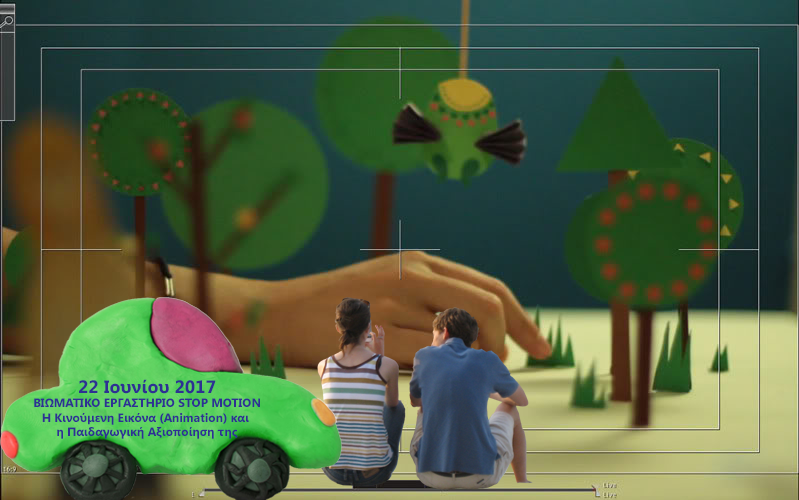 Το Εργαστήριο «Ψυχολογίας, Παιδαγωγικών Ερευνών και Μέσων στην Εκπαίδευση» οργανώνει επιμορφωτική δράση για την ανάδειξη του stop motion animation σαν διαθεματικό εκπαιδευτικό εργαλείο.Πέμπτη 22 Ιουνίου 2017, ώρα 11:30, Κτίριο Κλεόβουλος 1ος όροφοςΕπιμορφωτές: Λοΐζος Σοφός, Καθηγητής ΠΤΔΕ - Λιάμης Θεόδωρος, Καθηγητής ΠληροφορικήςΠεριεχόμενοΗ δημιουργία μιας ταινίας animation είναι μια σύνθετη διαδικασία όπου συνδυάζονται ποικίλες δεξιότητες. Η μεταφορά της στην εκπαιδευτική διαδικασία μπορεί να συνεισφέρει στην ανάπτυξη ομαδικοσυνεργατικών τεχνικών διδασκαλίας αξιοποιώντας τα ενδιαφέροντα και τις ιδιαίτερες ικανότητες του κάθε μαθητή. Επιπλέον μπορεί να βοηθήσει το μαθητή να εμπλακεί σε μια δημιουργική διαδικασία μάθησης και στην επίλυση προβλημάτων ενεργοποιώντας ποικίλες πλευρές της νοημοσύνης του.Πρόγραμμα Η επιμορφωτική δράση του εργαστηρίου περιλαμβάνει τα ακόλουθα περιεχόμενα:ΣυμμετοχήΣτο σεμινάριο μπορούν να πάρουν μέρος 20 εκπαιδευτικοί. Όσοι εκπαιδευτικοί ενδιαφέρονται πρέπει να δηλώσουν συμμετοχή στο tsarpa@aegean.gr έως τις 18 Ιουνίου. Θα επιλεγούν οι πρώτοι 20 εκπαιδευτικοί που θα δηλώσουν συμμετοχή. Σε περίπτωση αυξημένου ενδιαφέροντος θα επαναληφθεί το βιωματικό σεμινάριο.  Οι συμμετέχοντες μπορούν να χρησιμοποιήσουν, εάν το επιθυμούν, δικό τους υλικοτεχνικό εξοπλισμό πχ. laptop, καταγραφικά μέσα (φωτογραφική μηχανή, κινητό κλπ), τρίποδο, υλικό κατασκευών προκειμένου να τον χρησιμοποιήσουν και να εξοικειωθούν μαζί του. 11:30 – 12:00Γνωριμία και εξοικείωση με την τεχνική Stop Motion. Παρουσίαση τεχνοτροπιών και Υλικοτεχνικής υποδομής. 12:00 – 12:15Αξιοποίηση σκηνικού και φωτισμός. 12:15 – 12:45Επεξεργασία βίντεο (μονταζ).  12:45 – 13:00  Διάλειμμα12:45 – 13:00  Διάλειμμα13:00 – 15:00Βιωματική προσέγγιση , δημιουργία ταινιών animation αξιοποιώντας την τεχνική Stop Motion.15:00 – 15:30Προβολή και συζήτηση πάνω στις δημιουργίες. 